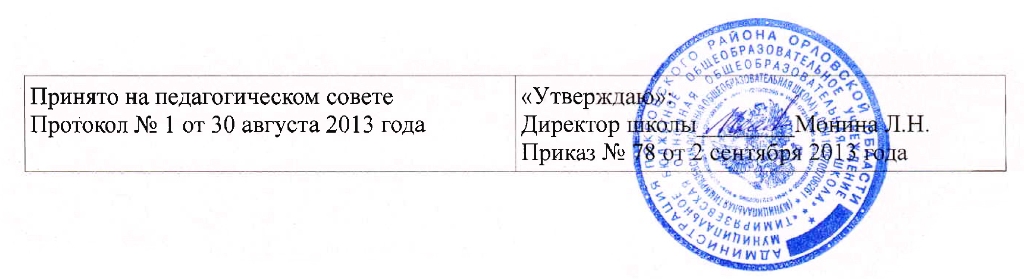 ПОЛОЖЕНИЕо порядке и основаниях перевода, отчисления и восстановления обучающихсяI. Общие положения1.1. Настоящее Положение разработано в соответствии с Федеральным законом от 29.12.2012 №273-ФЗ «Об образовании в Российской Федерации», уставом учреждения.1.2. Настоящее Положение определяет порядок и основания перевода, отчисления и восстановления обучающихся.II. Порядок и основания перевода.2.1. Обучающиеся могут быть переведены в другие общеобразовательные учреждения в случаях:-  по инициативе обучающегося и (или) родителей (законных представителей)несовершеннолетнего обучающегося для продолжения освоения образовательной программы в другую организацию, осуществляющую образовательную деятельность;-  на основании решения суда;2.2. Перевод обучающегося из одного общеобразовательного учреждения в другое или из одного класса в другой осуществляется только с письменного согласия родителей (законных представителей) обучающегося.2.3. Перевод обучающегося из одного общеобразовательного учреждения в другое может осуществляться в течение всего учебного года при наличии в соответствующем классе свободных мест (наполняемость класса менее 25 человек).2.4. Перевод обучающегося на основании решения суда производится в порядке, установленном законодательством.2.5. При переводе обучающегося из учреждения его родителям (законнымпредставителям) выдаются документы: личное дело, табель успеваемости,медицинская карта. Школа выдает документы по личному заявлению родителей(законных представителей) с предоставлением справки-подтверждения о зачислении обучающегося в другое общеобразовательное учреждение.2.6. При переводе обучающегося в учреждение прием его осуществляется спредоставлением документов: заявления от родителей (законных представителей), личного дела ученика, медицинской карты, документа, подтверждающего образование за предыдущий период обучения; ведомости текущих отметок при предъявлении паспорта одного из родителей (законных представителей).2.7. Перевод обучающегося оформляется приказом директора учреждения.III. Порядок и основания отчисления обучающихся.3.1. Образовательные отношения прекращаются в связи с отчислением обучающегося из учреждения:- в связи с получением образования (завершением обучения);- досрочно по основаниям, установленным п 3.2. настоящего Положения.3.2. Образовательные отношения могут быть прекращены досрочно в случаях:1) по инициативе обучающегося и (или) родителей (законных представителей)несовершеннолетнего обучающегося, в том числе в случае перевода обучающегося для продолжения освоения образовательной программы в другую организацию, осуществляющую образовательную деятельность;2) по инициативе школы в случае применения к обучающемуся, достигшему возраста пятнадцати лет, отчисления как меры дисциплинарного взыскания;3) по обстоятельствам, не зависящим от сторон образовательных отношений, в том числе в случае ликвидации учреждения.3.3. Основанием для прекращения образовательных отношений является приказдиректора учреждения об отчислении обучающегося из школы. Права и обязанности обучающегося, предусмотренные законодательством об образовании и локальными нормативными актами учреждения, прекращаются с даты его отчисления из школы.3.4. При досрочном прекращении образовательных отношений школа в трехдневный срок после издания приказа директора об отчислении обучающегося выдает лицу, отчисленному из школы, справку в соответствии с частью 12 ст.60 Федерального закона от 29.12.2012 №273-ФЗ «Об образовании в Российской Федерации».IV. Восстановление обучающихся4.1. Восстановление обучающегося в школе, если он досрочно прекратилобразовательные отношения по своей инициативе и (или) инициативе родителей (законных представителей), проводится в соответствии с Правилами приема обучающихся в школу.4.2. Лица, отчисленные ранее из учреждения, не завершившие образование поосновной образовательной программе, имеют право на восстановление в числообучающихся образовательного учреждения независимо от продолжительностиперерыва в учебе, причины отчисления.4.3. Право на восстановление в учреждение имеют лица, не достигшие возраставосемнадцати лет.4.4. Восстановление лиц в число обучающихся учреждения осуществляется только на свободные места.4.5. Восстановление обучающегося производится на основании личного заявления родителей (законных представителей) на имя директора учреждения.4.6. Решение о восстановлении обучающегося принимает директор учреждения, что оформляется соответствующим приказом.4.7. При восстановлении в учреждение заместитель директора по учебно-воспитательной работе устанавливает порядок и сроки ликвидации академической задолженности (при наличии таковой).4.8. Обучающимся, восстановленным в учреждение и успешно прошедшимгосударственную (итоговую) аттестацию, выдается государственный документ об образовании установленного образца